РЕСПУБЛИКА ИНГУШЕТИЯЗАКОНО ДОБРОВОЛЬНОЙ ПОЖАРНОЙ ОХРАНЕ В РЕСПУБЛИКЕ ИНГУШЕТИЯПринятНародным СобраниемРеспублики Ингушетия26 октября 2011 годаСтатья 1. Предмет регулирования настоящего Закона Республики Ингушетия1. Предметом регулирования настоящего Закона являются общественные отношения, возникающие в связи с реализацией физическими лицами и юридическими лицами - общественными объединениями права на объединение для участия в профилактике и (или) тушении пожаров и проведении аварийно-спасательных работ, а также в связи с созданием, деятельностью, реорганизацией и (или) ликвидацией общественных объединений пожарной охраны.2. Настоящий Закон устанавливает правовые основы создания и деятельности добровольной пожарной охраны, права и гарантии деятельности общественных объединений пожарной охраны и добровольных пожарных, регулирует отношения добровольной пожарной охраны с органами государственной власти, органами местного самоуправления, организациями и гражданами.Статья 2. Основные понятияДля целей настоящего Закона применяются следующие основные понятия:1) добровольная пожарная охрана - социально ориентированные общественные объединения пожарной охраны, созданные по инициативе физических лиц и (или) юридических лиц - общественных объединений для участия в профилактике и (или) тушении пожаров и проведении аварийно-спасательных работ;2) добровольный пожарный - физическое лицо, являющееся членом или участником общественного объединения пожарной охраны и принимающее на безвозмездной основе участие в профилактике и (или) тушении пожаров и проведении аварийно-спасательных работ;3) добровольная пожарная дружина - территориальное или объектовое подразделение добровольной пожарной охраны, принимающее участие в профилактике пожаров и (или) участие в тушении пожаров и проведении аварийно-спасательных работ, оснащенное первичными средствами пожаротушения, пожарными мотопомпами и не имеющее на вооружении пожарных автомобилей и приспособленных для тушения пожаров технических средств;(п. 3 в ред. Закона Республики Ингушетия от 19.06.2017 N 28-РЗ)4) добровольная пожарная команда - территориальное или объектовое подразделение добровольной пожарной охраны, принимающее участие в профилактике пожаров и (или) участие в тушении пожаров и проведении аварийно-спасательных работ и оснащенное пожарным автомобилем и (или) приспособленными для тушения пожаров техническими средствами;(п. 4 в ред. Закона Республики Ингушетия от 19.06.2017 N 28-РЗ)5) работник добровольной пожарной охраны - физическое лицо, вступившее в трудовые отношения с подразделением добровольной пожарной охраны;6) статус добровольного пожарного - совокупность прав и свобод, гарантированных государством, и обязанностей и ответственности добровольных пожарных, установленных Федеральным законом от 6 мая 2011 года N 100-ФЗ "О добровольной пожарной охране" и иными нормативными правовыми актами Российской Федерации, нормативными правовыми актами Республики Ингушетия, муниципальными правовыми актами, уставом добровольной пожарной команды или добровольной пожарной дружины либо положением о добровольной пожарной команде или добровольной пожарной дружине;7) участие в тушении пожаров и проведении аварийно-спасательных работ - деятельность добровольных пожарных по предотвращению возможности дальнейшего распространения огня и созданию условий для его ликвидации имеющимися силами и средствами;(п. 7 введен Законом Республики Ингушетия от 19.06.2017 N 28-РЗ)8) участие в профилактике пожаров - деятельность добровольных пожарных по реализации превентивных мер, направленных на исключение возможности возникновения пожаров и ограничение их последствий.(п. 8 введен Законом Республики Ингушетия от 19.06.2017 N 28-РЗ)Статья 3. Основные принципы создания и деятельности добровольной пожарной охраныСоздание и деятельность добровольной пожарной охраны осуществляются в соответствии с принципами:1) равенства перед законом общественных объединений пожарной охраны независимо от их организационно-правовых форм;2) добровольности, равноправия и законности деятельности добровольной пожарной охраны;3) свободы в определении внутренней структуры добровольной пожарной охраны, целей, форм и методов деятельности добровольной пожарной охраны;4) гласности и общедоступности информации о деятельности добровольной пожарной охраны;5) готовности подразделений добровольной пожарной охраны и добровольных пожарных к участию в профилактике и (или) тушении пожаров, проведении аварийно-спасательных работ и оказанию первой помощи пострадавшим;6) приоритетности спасения людей и оказания первой помощи пострадавшим при тушении пожаров и проведении аварийно-спасательных работ;7) оправданного риска и обеспечения безопасности добровольных пожарных при тушении пожаров и проведении аварийно-спасательных работ.(в ред. Закона Республики Ингушетия от 06.04.2023 N 28-РЗ)Статья 4. Правовая основа создания и деятельности добровольной пожарной охраныПравовой основой создания и деятельности добровольной пожарной охраны являются Конституция Российской Федерации, международные договоры Российской Федерации, федеральные конституционные законы, федеральные законы, иные нормативные правовые акты Российской Федерации, настоящий Закон, иные нормативные правовые акты Республики Ингушетия и муниципальные правовые акты.Статья 5. Участие органов государственной власти и органов местного самоуправления в обеспечении деятельности добровольных пожарных, работников добровольной пожарной охраны и общественных объединений пожарной охраны(в ред. Закона Республики Ингушетия от 19.06.2017 N 28-РЗ)Органы государственной власти и органы местного самоуправления обеспечивают соблюдение прав и законных интересов добровольных пожарных, работников добровольной пожарной охраны и общественных объединений пожарной охраны, предусматривают систему мер правовой и социальной защиты добровольных пожарных, работников добровольной пожарной охраны и оказывают поддержку при осуществлении ими своей деятельности в соответствии с законодательством Российской Федерации, законодательством Республики Ингушетия и муниципальными правовыми актами.Статья 6. Общественные объединения пожарной охраны1. Под общественным объединением пожарной охраны понимается созданное в соответствии с законодательством Российской Федерации социально ориентированное общественное объединение физических лиц и (или) юридических лиц - общественных объединений, основной уставной целью которого является участие в осуществлении деятельности в области пожарной безопасности и проведении аварийно-спасательных работ.2. Право физических лиц на создание общественных объединений пожарной охраны реализуется как непосредственно путем их объединения, так и через юридические лица - общественные объединения.3. Общественные объединения пожарной охраны создаются в следующих организационно - правовых формах:1) общественная организация;2) общественное учреждение.4. Учредителями общественного объединения пожарной охраны могут выступать физические лица и (или) юридические лица - общественные объединения.5. Членами общественного объединения пожарной охраны могут быть физические лица и юридические лица - общественные объединения, чья заинтересованность в совместном достижении целей и решении задач добровольной пожарной охраны в соответствии с нормами устава общественного объединения пожарной охраны оформляется соответствующими индивидуальными заявлениями или документами, позволяющими учитывать количество членов объединения. Членам общественного объединения пожарной охраны могут выдаваться удостоверения (членские билеты) установленного образца.6. Участниками общественного объединения пожарной охраны могут быть физические лица и юридические лица - общественные объединения, выразившие поддержку целям данного объединения и (или) его конкретным акциям и принимающие участие в его деятельности с обязательным оформлением условий своего участия.7. Учредители, члены и участники общественного объединения пожарной охраны имеют права и несут обязанности, определенные настоящим Законом и уставом общественного объединения пожарной охраны или положением об общественном объединении пожарной охраны.8. Условия участия добровольного пожарного или юридического лица - общественного объединения в деятельности подразделения добровольной пожарной охраны устанавливаются гражданско-правовым договором на выполнение работ по участию в профилактике и (или) тушении пожаров и проведении аварийно-спасательных работ.9. Добровольные пожарные обязаны быть членами или участниками общественных объединений пожарной охраны.10. Создаваемые общественные объединения пожарной охраны могут быть зарегистрированы в едином государственном реестре юридических лиц в порядке, предусмотренном законодательством Российской Федерации, и приобрести права юридического лица либо осуществлять свою деятельность без государственной регистрации и приобретения прав юридического лица.(часть 10 в ред. Закона Республики Ингушетия от 19.06.2017 N 28-РЗ)11. Порядок создания, реорганизации и (или) ликвидации общественных объединений пожарной охраны и порядок осуществления ими своей деятельности определяются законодательством Российской Федерации.Статья 7. Общественная организация пожарной охраны1. Общественной организацией пожарной охраны является основанное на членстве общественное объединение пожарной охраны, созданное физическими лицами и (или) юридическими лицами - общественными объединениями для осуществления совместной деятельности, защиты общих интересов и достижения уставных целей.2. Общественные организации пожарной охраны для достижения уставных целей организуют и обеспечивают создание подразделений добровольной пожарной охраны, подготовку добровольных пожарных и материальное стимулирование участия добровольных пожарных в обеспечении пожарной безопасности.3. Общественные организации пожарной охраны представляют и защищают законные права и интересы добровольных пожарных и иных членов общественных организаций пожарной охраны в отношениях с органами государственной власти, органами местного самоуправления и организациями. Руководящие органы общественных организаций пожарной охраны формируются и осуществляют свою деятельность в соответствии с законодательством Российской Федерации и уставом соответствующей общественной организации пожарной охраны.Статья 8. Общественное учреждение пожарной охраны1. Общественным учреждением пожарной охраны является не имеющее членства общественное объединение пожарной охраны, созданное в целях участия в профилактике и (или) тушении пожаров и проведении аварийно-спасательных работ на территориях муниципальных образований, межселенных территориях и в организациях.(в ред. Закона Республики Ингушетия от 19.06.2017 N 28-РЗ)2. В форме общественных учреждений пожарной охраны создаются добровольные пожарные команды и добровольные пожарные дружины, ставящие своей целью участие в профилактике и (или) тушении пожаров и проведении аварийно-спасательных работ соответственно на территориях муниципальных образований (территориальные добровольные пожарные команды или территориальные добровольные пожарные дружины) или в организациях (объектовые добровольные пожарные команды или объектовые добровольные пожарные дружины).(в ред. Закона Республики Ингушетия от 19.06.2017 N 28-РЗ)3. Участниками территориальной добровольной пожарной команды или территориальной добровольной пожарной дружины могут быть добровольные пожарные, проживающие или пребывающие в районе обслуживания данной добровольной пожарной команды или добровольной пожарной дружины.(в ред. Закона Республики Ингушетия от 19.06.2017 N 28-РЗ)4. На должности руководителя территориальной добровольной пожарной команды или территориальной добровольной пожарной дружины, бухгалтера и водителя транспортных средств назначаются с их согласия участники или члены общественного объединения пожарной охраны или работники на основании трудового договора в порядке, установленном трудовым законодательством Российской Федерации.(часть 4 в ред. Закона Республики Ингушетия от 19.06.2017 N 28-РЗ)5. Управление деятельностью и имуществом территориальной добровольной пожарной команды или территориальной добровольной пожарной дружины осуществляется ее руководителем, который назначается на должность и освобождается от должности решением ее учредителя (учредителей).6. Объектовые добровольные пожарные команды и объектовые добровольные пожарные дружины могут создаваться по месту работы или учебы физических лиц.7. Учредителями объектовой добровольной пожарной команды или объектовой добровольной пожарной дружины могут выступать физические лица из числа работников организации с согласия собственника имущества организации или руководителя организации.(в ред. Закона Республики Ингушетия от 19.06.2017 N 28-РЗ)8. Участниками объектовой добровольной пожарной команды или объектовой добровольной пожарной дружины могут быть добровольные пожарные из числа работников организации.9. Управление объектовой добровольной пожарной командой или объектовой добровольной пожарной дружиной и ее имуществом осуществляется руководителем объектовой добровольной пожарной команды или объектовой добровольной пожарной дружины, который назначается на должность и освобождается от должности решением ее учредителя (учредителей).10. Руководитель добровольной пожарной команды или добровольной пожарной дружины имеет право совещательного голоса при учредителе (учредителях).(в ред. Закона Республики Ингушетия от 19.06.2017 N 28-РЗ)11. Деятельность добровольной пожарной команды и добровольной пожарной дружины, их структура, права и обязанности их работников и добровольных пожарных определяются настоящим Законом, уставом добровольной пожарной команды или добровольной пожарной дружины (в случае их регистрации в качестве юридического лица) или положением о добровольной пожарной команде или добровольной пожарной дружине (в случае, если регистрация их в качестве юридического лица не осуществлялась).(в ред. Закона Республики Ингушетия от 19.06.2017 N 28-РЗ)Статья 9. Задачи добровольной пожарной охраныОсновными задачами добровольной пожарной охраны в области пожарной безопасности являются:1) осуществление профилактики пожаров;2) спасение людей и имущества при пожарах, проведение аварийно-спасательных работ и оказание первой помощи пострадавшим;3) участие в деятельности по тушению пожаров (их локализации и ликвидации) и проведению аварийно-спасательных работ.Статья 10. Личный состав добровольной пожарной охраны1. Личный состав добровольной пожарной охраны включает в себя работников добровольной пожарной охраны, состоящих на должностях, предусмотренных штатным расписанием, и добровольных пожарных.2. Добровольными пожарными могут быть физические лица, достигшие возраста восемнадцати лет и способные по состоянию здоровья исполнять обязанности, связанные с участием в профилактике пожаров и (или) участием в тушении пожаров и проведении аварийно-спасательных работ.(часть 2 в ред. Закона Республики Ингушетия от 19.06.2017 N 28-РЗ)3. Для личного состава добровольной пожарной охраны учредителем (учредителями) соответствующих общественных объединений пожарной охраны могут быть установлены знаки отличия и форма одежды.Статья 11. Финансовое и материально-техническое обеспечение деятельности добровольной пожарной охраныФинансовое и материально-техническое обеспечение деятельности добровольной пожарной охраны осуществляется за счет собственных средств, добровольных взносов и пожертвований, средств учредителя (учредителей а также средств поддержки, оказываемой органами государственной власти Республики Ингушетия и органами местного самоуправления общественным объединениям пожарной охраны и иных средств, не запрещенных законодательством Российской Федерации.Статья 12. Имущество добровольной пожарной охраны1. Имущество, используемое добровольной пожарной охраной, формируется посредством передачи имущества учредителя (учредителей) во владение, в аренду и (или) в безвозмездное пользование на долгосрочной основе добровольной пожарной команде или добровольной пожарной дружине, взносов и пожертвований, поступлений от мероприятий, проводимых в соответствии с уставом добровольной пожарной команды или добровольной пожарной дружины, за счет средств поддержки, оказываемой органами государственной власти и органами местного самоуправления общественным объединениям пожарной охраны в соответствии с законодательством Российской Федерации, законодательством Республики Ингушетия, муниципальными правовыми актами и иных не запрещенных законодательством Российской Федерации поступлений (в том числе средств страховых организаций, осуществляющих страхование имущества и (или) гражданской ответственности на случай пожара).2. Органы исполнительной власти Республики Ингушетия, органы местного самоуправления и организации вправе в порядке оказания поддержки передавать во владение и (или) в пользование на долгосрочной основе общественным объединениям пожарной охраны здания, сооружения, служебные помещения, оборудованные средствами связи, автотранспортные средства, оргтехнику и иное имущество, необходимое для достижения уставных целей общественных объединений пожарной охраны. Имущество, полученное общественными объединениями пожарной охраны за счет средств поддержки, оказанной органами государственной власти и органами местного самоуправления, подлежит раздельному учету.3. Имущество и средства, находящиеся в собственности (во владении, в пользовании, распоряжении) добровольной пожарной охраны, должны использоваться для достижения уставных целей общественных объединений пожарной охраны. В случае ликвидации общественного объединения пожарной охраны имущество, полученное и (или) приобретенное за счет средств поддержки, оказываемой органами государственной власти Республики Ингушетия и органами местного самоуправления общественным объединениям пожарной охраны, передается на баланс соответствующего органа государственной власти или органа местного самоуправления по согласованию с территориальным органом федерального органа исполнительной власти, уполномоченным на решение задач в области пожарной безопасности.(в ред. Закона Республики Ингушетия от 19.06.2017 N 28-РЗ)Статья 13. Регистрация добровольных пожарных1. Физическое лицо приобретает статус добровольного пожарного с момента его обязательной регистрации в реестре добровольных пожарных.2. Федеральный орган исполнительной власти, уполномоченный на решение задач в области пожарной безопасности, определяет порядок формирования и ведения реестра общественных объединений пожарной охраны и сводного реестра добровольных пожарных.Статья 14. Права добровольных пожарных и работников добровольной пожарной охраны1. Добровольные пожарные и работники добровольной пожарной охраны имеют право на:1) защиту жизни и здоровья при исполнении ими обязанностей, связанных с осуществлением ими деятельности в добровольной пожарной команде или добровольной пожарной дружине;2) возмещение вреда жизни и здоровью, причиненного при исполнении ими обязанностей, связанных с деятельностью добровольной пожарной команды (дружины), в порядке, установленном законодательством Российской Федерации;3) утратил силу. - Закон Республики Ингушетия от 19.06.2017 N 28-РЗ;4) информирование о выявленных нарушениях требований пожарной безопасности органов местного самоуправления и (или) организаций, соответствующих подразделений Государственной противопожарной службы;5) внесение в органы местного самоуправления и организаций предложений по повышению уровня пожарной безопасности на территориях муниципальных образований и в организациях;(в ред. Закона Республики Ингушетия от 19.06.2017 N 28-РЗ)6) утратил силу. - Закон Республики Ингушетия от 19.06.2017 N 28-РЗ.2. Добровольные пожарные и работники добровольной пожарной охраны, принимающие непосредственное участие в тушении пожаров, обеспечиваются средствами индивидуальной защиты пожарных и снаряжением пожарных, необходимыми для осуществления работ по тушению пожаров, в порядке, установленном федеральным органом исполнительной власти, уполномоченным на решение задач в области пожарной безопасности.Статья 15. Обязанности добровольных пожарных и работников добровольной пожарной охраныДобровольные пожарные и работники добровольной пожарной охраны обязаны:1) обладать необходимыми пожарно-техническими знаниями в объеме, предусмотренном соответствующей программой профессионального обучения добровольных пожарных;(в ред. Закона Республики Ингушетия от 30.03.2015 N 13-РЗ)2) во время несения службы (дежурства) в соответствии с графиком дежурства добровольных пожарных, принимающих участие в профилактике пожаров и (или) участие в тушении пожаров и проведении аварийно-спасательных работ, прибывать к месту вызова при получении сообщения о пожаре или о чрезвычайной ситуации, принимать участие в профилактике пожаров и (или) участие в тушении пожара и проведении аварийно-спасательных работ и оказывать первую помощь пострадавшим;(п. 2 в ред. Закона Республики Ингушетия от 19.06.2017 N 28-РЗ)3) участвовать в деятельности добровольной пожарной команды (дружины);4) нести службу (дежурство) в соответствии с графиком, утвержденным руководителем добровольной пожарной команды (дружины), по согласованию (при необходимости) с руководителем организации по месту основной работы (учебы) добровольного пожарного;5) соблюдать установленный порядок несения службы (дежурства) в расположении добровольной пожарной команды (дружины), дисциплину и правила по охране труда в пожарной охране;6) содержать в исправном состоянии специальное снаряжение, пожарно-техническое вооружение и оборудование;7) выполнять законные распоряжения руководителя подразделения добровольной пожарной охраны и руководителя тушения пожара.Статья 16. Материальное стимулирование деятельности добровольных пожарных1. Учредитель (учредители) общественного объединения пожарной охраны вправе устанавливать формы и размеры материального стимулирования добровольных пожарных.2. Форма материального стимулирования добровольных пожарных и размеры денежных вознаграждений (премий) добровольным пожарным устанавливаются учредителем (учредителями) общественного объединения пожарной охраны по представлению руководителя добровольной пожарной команды или добровольной пожарной дружины в зависимости от объема средств, предусмотренных на содержание добровольной пожарной команды или добровольной пожарной дружины, и личного вклада добровольных пожарных в результаты деятельности добровольной пожарной команды или добровольной пожарной дружины.3. Органы государственной власти Республики Ингушетия, органы местного самоуправления Республики Ингушетия и организации могут осуществлять материальное стимулирование деятельности добровольных пожарных.Статья 17. Страхование добровольных пожарных и работников добровольной пожарной охраныОрганы государственной власти Республики Ингушетия и органы местного самоуправления, привлекающие работников добровольной пожарной охраны и добровольных пожарных к участию в тушении пожаров, проведении аварийно-спасательных работ, спасению людей и имущества при пожарах и оказанию первой помощи пострадавшим, могут в порядке оказания поддержки за счет бюджетных ассигнований, предусмотренных в соответствующем бюджете на содержание указанных органов, осуществлять личное страхование добровольных пожарных подразделений добровольной пожарной охраны на период исполнения ими обязанностей добровольного пожарного.(в ред. Закона Республики Ингушетия от 19.06.2017 N 28-РЗ)Статья 18. Компенсации и льготы, предусмотренные добровольным пожарным и работникам добровольной пожарной охраны(в ред. Закона Республики Ингушетия от 19.06.2017 N 28-РЗ)1. Добровольные пожарные по месту работы или учебы освобождаются от работы или учебы без сохранения заработной платы (для работающих граждан), но с сохранением за ними места работы или учебы, должности на время участия в тушении пожаров или несения ими службы (дежурства) в расположении добровольной пожарной команды или добровольной пожарной дружины либо прохождения ими профессионального обучения, если их участие в тушении пожаров или несении службы (дежурства) либо профессиональное обучение осуществляется в рабочее или учебное время с согласия руководителя организации по месту работы или учебы добровольного пожарного.(в ред. Закона Республики Ингушетия от 30.03.2015 N 13-РЗ)2. Добровольные пожарные команды и добровольные пожарные дружины, которые привлекли добровольных пожарных в рабочее или учебное время к участию в тушении пожаров или несению службы (дежурства) либо прохождению профессионального обучения, выплачивают за счет средств, предусмотренных на содержание подразделения добровольной пожарной охраны, добровольным пожарным за время отсутствия по месту работы или учебы компенсацию в размере и порядке, которые определены соответствующими общественными объединениями пожарной охраны.(в ред. Закона Республики Ингушетия от 30.03.2015 N 13-РЗ)3. Добровольным пожарным территориальных и объектовых подразделений добровольной пожарной охраны за счет средств, предусмотренных на содержание указанных подразделений, выплачиваются компенсации, предусмотренные гражданско-правовым договором на выполнение работ по участию в профилактике и (или) тушении пожаров и проведении аварийно-спасательных работ.4. Привлечение граждан к исполнению обязанностей добровольных пожарных сверх 48-часовой продолжительности еженедельного времени несения службы (дежурства) в подразделении добровольной пожарной охраны допускается с их согласия с выплатой компенсации в денежной форме. При невозможности предоставления указанной компенсации время исполнения гражданами обязанностей добровольных пожарных сверх 48-часовой продолжительности еженедельного времени несения службы (дежурства) в подразделении добровольной пожарной охраны суммируется и предоставляется добровольным пожарным по согласованию с ними в виде дополнительного времени отдыха.5. Размер и порядок выплаты компенсации за привлечение добровольных пожарных к несению службы (дежурства) сверх 48-часовой продолжительности еженедельного времени несения службы (дежурства), возмещения расходов, связанных с оплатой проезда от места жительства, работы или учебы до места прохождения профессионального обучения и обратно, и командировочных расходов, связанных с прохождением профессионального обучения, определяются учредительными документами подразделений добровольной пожарной охраны или распорядительными документами собственника имущества организации (для объектовых подразделений добровольной пожарной охраны) и указываются в гражданско-правовом договоре на выполнение работ по участию в профилактике и (или) тушении пожаров и проведении аварийно-спасательных работ.(в ред. Закона Республики Ингушетия от 30.03.2015 N 13-РЗ)6. Утратил силу. - Закон Республики Ингушетия от 03.02.2014 N 3-РЗ.7. Добровольные пожарные, сведения о которых содержатся в сводном реестре добровольных пожарных три и более года, имеют право на поступление вне конкурса при условии успешного прохождения вступительных испытаний в пожарно-технические образовательные учреждения.8. Добровольным пожарным по их письменному заявлению по месту работы предоставляется ежегодный дополнительный отпуск без сохранения заработной платы продолжительностью до десяти календарных дней. По решению работодателя добровольным пожарным может предоставляться ежегодный дополнительный оплачиваемый отпуск продолжительностью три календарных дня.(часть 8 в ред. Закона Республики Ингушетия от 19.06.2017 N 28-РЗ)9. Органы государственной власти Республики Ингушетия и органы местного самоуправления за счет средств, предусмотренных на содержание подразделений добровольной пожарной охраны, вправе в порядке, установленном соответственно органами государственной власти Республики Ингушетия и органами местного самоуправления, возмещать работникам добровольной пожарной охраны и добровольным пожарным, привлекаемым к участию в тушении пожаров и проведении аварийно-спасательных работ, расходы, связанные с использованием личного транспорта для выполнения задач добровольной пожарной охраны либо проездом на всех видах общественного транспорта (кроме такси) к месту пожара и обратно, а также обеспечивать бесплатное питание добровольных пожарной охраны в период исполнения ими своих обязанностей.(часть 9 введена Законом Республики Ингушетия от 19.06.2017 N 28-РЗ)Статья 19. Государственная поддержка добровольных пожарных и работников добровольной пожарной охраны1. Добровольным пожарным и работникам добровольной пожарной охраны оказывается государственная поддержка при условии их регистрации в установленном законом порядке в реестре добровольных пожарных.2. В случае гибели добровольного пожарного, работника добровольной пожарной охраны вследствие исполнения им обязанностей добровольного пожарного членам его семьи (супругу, детям, не достигшим возраста 18 лет (5 учащимся - в возрасте до 23 лет), либо детям старше этого возраста, если они стали инвалидами до достижения ими возраста 18 лет, родителям) выплачивается единовременное пособие в размере ста двадцати тысяч рублей (в равных долях).(в ред. Закона Республики Ингушетия от 03.02.2014 N 3-РЗ)3. Добровольному пожарному, работнику добровольной пожарной охраны в случае установления инвалидности вследствие осуществления ими деятельности в добровольной пожарной дружине выплачивается единовременное пособие в размере:1) инвалиду I группы - 30 тысяч рублей;(в ред. Закона Республики Ингушетия от 03.02.2014 N 3-РЗ)2) инвалиду II группы - 20 тысяч рублей;(в ред. Закона Республики Ингушетия от 03.02.2014 N 3-РЗ)3) инвалиду III группы - 10 тысяч рублей.(в ред. Закона Республики Ингушетия от 03.02.2014 N 3-РЗ)4. Порядок выплат единовременных пособий определяется Постановлением Правительства Республики Ингушетия.Статья 20. Несение службы работниками добровольной пожарной охраны и добровольными пожарными1. Работники добровольной пожарной охраны, состоящие на должностях, предусмотренных штатным расписанием, и добровольные пожарные допускаются к самостоятельной работе по тушению пожаров при наличии у них документа о квалификации, присвоенной по результатам профессионального обучения.(в ред. Закона Республики Ингушетия от 30.03.2015 N 13-РЗ)2. Режим несения службы (дежурства) работниками добровольной пожарной охраны и режим их отдыха устанавливаются трудовым законодательством.3. Режим несения службы (дежурства) добровольными пожарными устанавливается учредителем (учредителями) общественного объединения пожарной охраны по согласованию с начальником местного пожарно-спасательного гарнизона.(в ред. Закона Республики Ингушетия от 19.06.2017 N 28-РЗ)Статья 21. Подготовка добровольных пожарных и работников добровольной пожарной охраны1. Добровольные пожарные и работники добровольной пожарной охраны в обязательном порядке проходят профессиональное обучение по программам профессиональной подготовки и программам повышения квалификации.(в ред. Закона Республики Ингушетия от 30.03.2015 N 13-РЗ)2. Профессиональное обучение работников добровольной пожарной охраны и добровольных пожарных осуществляется в подразделениях добровольной пожарной охраны в порядке, установленном руководителем соответствующего подразделения, с учетом особенностей охраняемых объектов и территорий муниципальных образований или на базе учебных центров (пунктов) и подразделений Государственной противопожарной службы, иных организаций, осуществляющих образовательную деятельность.(в ред. Законов Республики Ингушетия от 30.03.2015 N 13-РЗ, от 19.06.2017 N 28-РЗ)3. Физические лица, входящие в состав органов территориального общественного самоуправления, либо физические лица, входящие в состав органов общественной самодеятельности, созданных физическими лицами по месту их жительства, работы или учебы в целях решения различных социальных проблем в области пожарной безопасности, проходят профессиональное обучение в объеме, предусмотренном для добровольных пожарных, на добровольной основе в общественных организациях пожарной охраны.(в ред. Закона Республики Ингушетия от 30.03.2015 N 13-РЗ)Статья 22. Привлечение подразделений добровольной пожарной охраны к тушению пожаров1. Подразделения добровольной пожарной охраны осуществляют несение службы (дежурство) в составе пожарно-спасательного гарнизона и привлекаются к участию в тушении пожаров и проведении аварийно-спасательных работ в соответствии с порядком привлечения сил и средств подразделений пожарной охраны, пожарно-спасательных гарнизонов для тушения пожаров и проведения аварийно-спасательных работ, утвержденным федеральным органом исполнительной власти, уполномоченным на решение задач в области пожарной безопасности.(часть 1 в ред. Закона Республики Ингушетия от 03.02.2016 N 3-РЗ)2. Выезд территориальных и объектовых подразделений добровольной пожарной охраны на тушение пожаров и проведение аварийно-спасательных работ за пределы закрепленного за Ними района выезда осуществляется в порядке, согласованном с учредителем (учредителями) общественного объединения пожарной охраны.3. Личный состав добровольной пожарной охраны, участвовавший в тушении пожара и проведении аварийно-спасательных работ и действовавший в условиях оправданного риска и (или) крайней необходимости, если при этом не было допущено превышения пределов крайней необходимости, может освобождаться от ответственности за причинение материального ущерба в соответствии с законодательством Российской Федерации.(часть 3 в ред. Закона Республики Ингушетия от 06.04.2023 N 28-РЗ)3.1. Личный состав добровольной пожарной охраны, участвовавший в тушении пожара и проведении аварийно-спасательных работ и действовавший в условиях оправданного риска и (или) крайней необходимости, если при этом не было допущено превышения пределов крайней необходимости, может освобождаться от ответственности за причинение вреда здоровью спасаемых людей, личного состава пожарной охраны, иных участников тушения пожара или их гибель в соответствии с законодательством Российской Федерации.(часть 3.1 введена Законом Республики Ингушетия от 06.04.2023 N 28-РЗ)4. Назначенный руководителем или учредителем подразделения добровольной пожарной охраны старший из числа личного состава подразделения добровольной пожарной охраны, прибывшего первым на пожар, до прибытия подразделений пожарной охраны иных видов руководит действиями добровольных пожарных по предотвращению возможности дальнейшего распространения огня и созданию условий для его ликвидации имеющимися силами и средствами.(часть 4 в ред. Закона Республики Ингушетия от 19.06.2017 N 28-РЗ)Статья 23. Вступление в силу настоящего ЗаконаНастоящий Закон вступает в силу со дня его официального опубликования.ГлаваРеспублики ИнгушетияЮ.Б.ЕВКУРОВг. Магас27 октября 2011 годаN 30-РЗ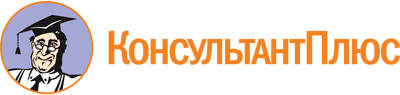 Закон Республики Ингушетия от 27.10.2011 N 30-РЗ
(ред. от 06.04.2023)
"О добровольной пожарной охране в Республике Ингушетия"
(принят Народным Собранием РИ 26.10.2011)Документ предоставлен КонсультантПлюс

www.consultant.ru

Дата сохранения: 03.06.2023
 27 октября 2011 годаN 30-РЗСписок изменяющих документов(в ред. Законов Республики Ингушетияот 03.02.2014 N 3-РЗ, от 30.03.2015 N 13-РЗ, от 03.02.2016 N 3-РЗ,от 19.06.2017 N 28-РЗ, от 06.04.2023 N 28-РЗ)КонсультантПлюс: примечание.В Законе Республики Ингушетия от 19.06.2017 N 28-РЗ, который вносит изменения в данный документ, видимо, допущена опечатка: после слов "бесплатное питание добровольных" пропущены слова "пожарных и работников добровольной".